the vision of the university of jordanA university excelling in pedagogy, research, and innovation and advancing in global standingThe Mission of THE University OF JORDANProviding students with fulfilling learning experiences, conducting knowledge-producing research, and building firm societal ties, within an environment conducive to creativity, innovation, and entrepreneurship: making efficient use of resources and forging fruitful partnerships.The vision of the SCHOOL of Rehabilitation SciencesLeadership in the creation and development of knowledge, and in the preparation of human resources aspiring for excellence regionally and internationallyThe Mission of the SCHOOL of Rehabilitation SciencesTo excel in the preparation and training of model rehabilitation personnel, who participate in the health and community sector, and provide the local and regional community with appropriate rehabilitation services based on needs. Through educational curricula that facilitates the implementation of up to date rehabilitation services based on the best available evidence.THE VISION OF THE DEPARTMENT OF PHYSIOTHERAPYTo be recognized as an outstanding educational program with high quality faculty members, staff and studentsTHE MISSION OF THE DEPARTMENT OF PHYSIOTHERAPYTo graduate professionals in the field of physical therapy who are to contribute to the health needs of society through education, scholarly activities, research, service and professional practice.Course Syllabus17 Course Coordinator: 18 Other instructors: 19 Course Description:20 Course aims and outcomes:Topic Outline and Schedule:*We will have asynchronous learning starts from week 3 to week 14 once a week on Wednesdays. This part includes: Assigned reading, videos, recorded lecture, and articles and others from of material. Materials will be provided for students by the instructor and uploaded on e-learning. Assignments, activities and quizzes based on these materials will be part of the asynchronous learning.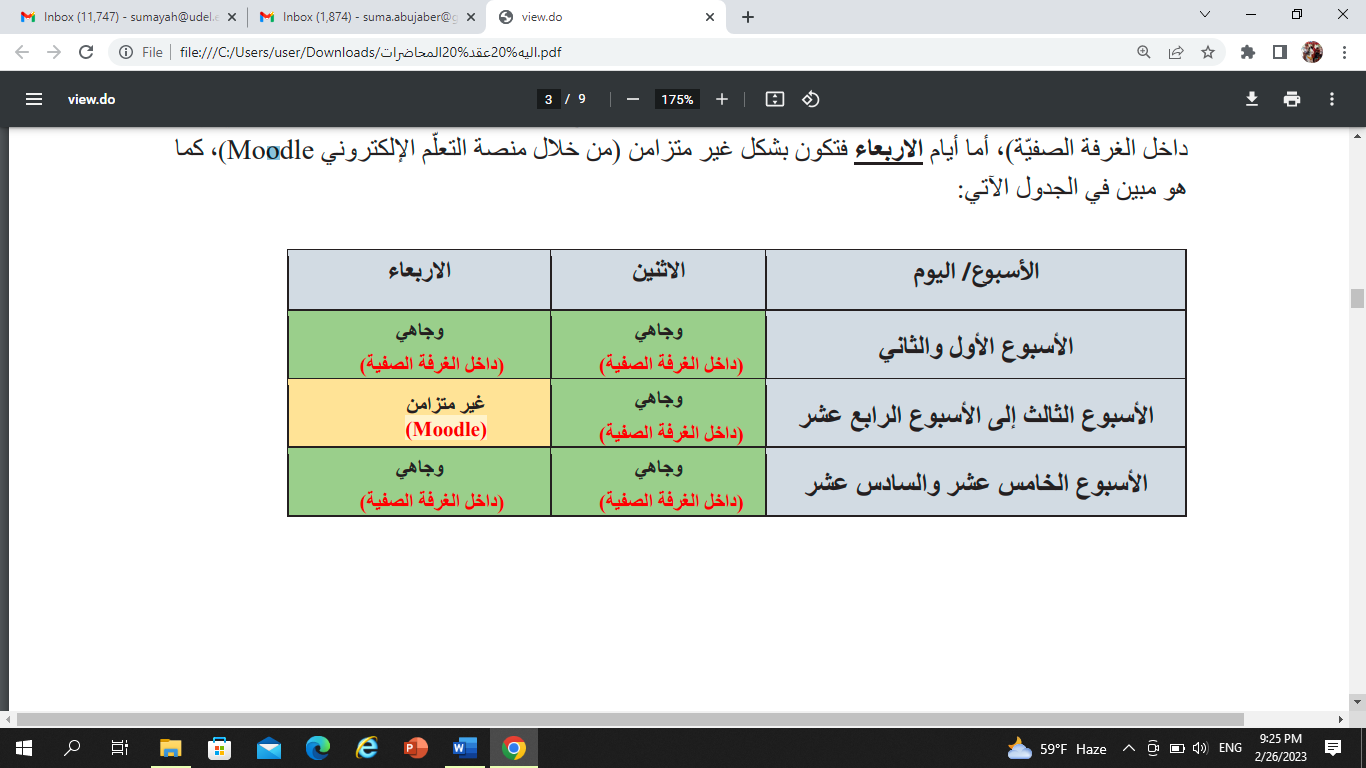 22 Evaluation Methods: 23 Course Requirements24 Course Policies:25 References: 26 Additional information:Name of Course Coordinator:  Dr.Sumayeh Abujaber    Signature: S.A     Date: ---24/2/2023--Head of Curriculum Committee/Department: …Ibrahim Altubasi………    Signature: IMAHead of Department:  …Lara Al-Khlaifat…...    Signature:   LK                                                Head of Curriculum Committee/Faculty: Prof. Kamal Hadidi   Signature: KAHDean: Prof. Kamal Hadidi   Signature: KAHReviewed by Dr. Ibrahim Altubasi1Course titleKinesiology2Course number18012623Credit hours2 (2,0)3Contact hours (theory, practical)2 (2,0)4Prerequisites/corequisitesBiomechanics (1801261)5Program titleB.Sc. in Physiotherapy6Program code18017Awarding institution The University of Jordan8SchoolRehabilitation Sciences9DepartmentDepartment of Physiotherapy10Course level Undergraduate/Second year11Year of study and semester (s)2022/2023 – Second semester 12Other department (s) involved in teaching the courseNone13Main teaching languageEnglish14Delivery methodFace to face learning    Blended        Fully online15Online platforms(s)Moodle    Microsoft Teams  Skype     Zoom     Others…………16Issuing/Revision Date2/2023Name:   Sumayeh Abujaber, PhD                              Contact hours: Mondays &Wednesdays 10-11Office number:  334                                                   Phone number: (+962-6)5355000 Ext 23224Email: s.abujaber@ju.edu.jo NoneThis course covers kinesiology of the human musculoskeletal system. It focuses on the interaction between the joints and muscles through the application of the principles of physics and physiology to human movement. This course helps the student to mentally transform a static anatomic image into a dynamic, three-dimensional movement. The course will focus on movement analysis in both normal and pathological conditions.A- Aims:To provide physical therapy students with essential knowledge of the structure and function of musculoskeletal system To provide physical therapy students with knowledge and understanding of the mechanical and physiological interactions between the muscles and joints that produce human body movements  To provide physical therapy students with the principles of movements analysis and apply those for assessing both normal and pathological movement patternsTo provide the physical therapy students with kinesiology foundations essential for understanding/developing rationale evaluation and effective treatment options for patients with musculoskeletal and neuromuscular dysfunctions.B- Students Learning Outcomes (SLOs): Upon successful completion of this course, students will be able to:Program SLOs:Recognize, critically analyze and apply the conceptual frameworks and theoretical models underpinning physiotherapy practiceDemonstrate comprehension of background knowledge that informs sound physiotherapy practiceDemonstrate the ability to use online resources and technologies in professional developmentDisplay a professional commitment to ethical practice by adhering to codes of conduct and moral frameworks that govern the practice of physiotherapyEvaluate the importance of and critically appraise research findings to inform evidence-based practice such that these skills could be utilized in continuing self-developmentImplement clinical reasoning, reflection, decision-making, and skillful application of physiotherapy techniques to deliver optimum physiotherapy managementAdhere to the professional standards of physiotherapy practice in terms of assessment, management, outcome measurement, and documentationDisplay a willingness to promote healthy lifestyle and convey health messages to clientsValue the willingness to exercise autonomy while appreciating the challenges associated with delivering physiotherapy servicesDisplay the ability to practice in a safe, effective, non-discriminatory, inter- and multi-disciplinary mannerDemonstrate effective oral and written communication with clients, carers, and health professionalsOpportunities to demonstrate achievement of the SLOs are provided through the following assessment methods and requirements:Students should have a computer, internet connection, webcam, account on a Microsoft teamsRegularly check the e-learning portal for any announcements, tasks and learning materials.A- Attendance policies:Students are expected to be on time. Repeated tardiness or leaving early will not be accepted.Students who miss class (or any portion of class) are responsible for the content. All classes will be recorded and uploaded on Microsoft Stream. It is the student’s responsibility to review the material of classes they missed.Attendance will be taken on every class throughout the semester.Absence of more than 15% of all the number of face-to-face classes (which is equivalent to 3 classes) requires that the student provides an official excuse to the instructor and the dean.If the excuse was accepted the student is required to withdraw from the module. If the excuse was rejected the student will fail the module and mark of zero will be assigned according to the regulations of The University of Jordan. B- Absences from exams and submitting assignments on time:The instructor will not do any make-up exams.Exceptions for make-up exams and late submission of class assignments will be made on a case-by-case basis for true personal emergencies that are described as accepted by the regulations of UJ (e.g., documented medical, personal, or family emergency).It is the student's responsibility to contact the instructor within 24 hours of the original exam time to schedule a make-up examLate submission of assignment will result in deduction of 2 points for each day of delayMakeup for the final exam may be arranged according to the regulations of The University of Jordan.C- Health and safety procedures:This course is offered using on-line learning D- Honesty policy regarding cheating, plagiarism, misbehavior:Students are expected to observe all University guidelines pertaining to academic misconduct.Any work submitted by a student for academic credit must be the student's own work. Submission of work taken directly from another source (e.g., book, journal, internet, or another student work) will be considered plagiarism and the student/group will get a zero grade on that homework. In addition, if copying occurred, both the student who copied the work and the student who gave material to be copied (if applicable) will receive a zero for the assignment.Students are expected to do work required for homework on their own. Asking other instructors at JU, staff, or other students to assist in or do any part of the assignment for them will negatively affect their grade on that assignment. The course instructor is the person the student needs to talk to if s/he has any difficulties pertaining to an assignment or project and is strongly encouraged to schedule an appointment with the instructor if such difficulties arise during the semester.Course materials prepared by the instructor, together with the content of all lectures and review sessions presented by the instructor are the property of the instructor. Video and audio recording of lectures and review sessions without the consent of the instructor is prohibited. Any forms of academic misconduct will be handled according to the University of Jordan guidelines. E- Grading policy:Grading for this course will be determined based upon the accumulation of points for variety of assignments and exams. All work will be evaluated on completeness, organization, clarity of information, and the integration and application of the material. F- Available university services that support achievement in the course:The University of Jordan provides many services to support social, health, and mental well-being of students in general and students with disabilities in specific. Students are advised to visit the Deanship of Students Affairs to learn more about those services.If you are a student with a disability for which you may request accommodations, please notify the instructor as soon as possible (email is acceptable) so the appropriate accommodations for this course can be made. Also, notify the staff of Services for Student with Disabilities (Deanship of Students Affairs) as soon as possible.The University of Jordan provides internet access for students who request such services. Please contact the Assistant Dean for Student Affairs for such requests.Required book (s), assigned reading and audio-visuals:Neumann D.A. 2017. Kinesiology of the musculoskeletal system: foundations for rehabilitation, 3rd ed. Missouri, Mosby ElsevierRecommended books, materials, and media:Levangie PK, Norkin CC. Joint Structure and Function. FA Davis, Philadelphia, 6th EditionStudents will be assigned recommended articles to be discussed in classRecommended videos and materials will be mentioned through the semesterStudents with disabilities:If you are a student with disability, please contact the course coordinator at the beginning of the term to inform them of any needs or adjustments you might have.According to University regulations, some students with disabilities can be allowed additional time during exams. This extra time is granted by an official letter from the University administration. Please discuss with the course coordinator your need for such extra time at the start of the term.All information you provide to the course coordinator will be dealt with confidentially.Course material and copy rights:All material prepared by the course coordinator for the purposes of this course are the intellectual property of the course coordinator. It is only intended for the personal use of students for their individual learning.Sharing of course content with other people or via different platforms other than those used by the course coordinator is prohibited. The permission of the course coordinator must be sought before sharing of content.This course strongly builds on previous courses including: anatomy, physiology, and biomechanics. Please make sure to refresh your mind with the positional terms, planed and axes as well as extremities and axial muscles, their origin, insertions and innervation.This course forms the basis of other physiotherapy core courses, like musculoskeletal physiotherapy I & II.  Students will use knowledge and experience obtained through this course to inform their patient management process.The course material will be uploaded on the e-learning website so make sure you have access to the website.  Independent study is essential part of this course. You are required to read the selected chapters from the reference textbook and prepare some materials prior to the lecture. 